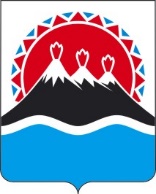 П О С Т А Н О В Л Е Н И ЕПРАВИТЕЛЬСТВА  КАМЧАТСКОГО КРАЯ                   г. Петропавловск-КамчатскийВ соответствии с Постановлением Правительства Российской Федерации от 15.05.2020 № 681 "Об утверждении Правил предоставления в 2020 году иных межбюджетных трансфертов из федерального бюджета бюджетам субъектов Российской Федерации, источником финансового обеспечения которых являются бюджетные ассигнования резервного фонда Правительства Российской Федерации, в целях софинансирования расходных обязательств субъектов Российской Федерации по финансовому обеспечению выплат стимулирующего характера за особые условия труда и дополнительную нагрузку работникам стационарных организаций социального обслуживания, стационарных отделений, созданных не в стационарных организациях социального обслуживания, оказывающим социальные услуги гражданам, у которых выявлена новая коронавирусная инфекция, и лицам из групп риска заражения новой коронавирусной инфекцией"ПРАВИТЕЛЬСТВО ПОСТАНОВЛЯЕТ:1. Внести в постановление Правительства Камчатского края от 21.05.2020 № 205-П "Об установлении выплат стимулирующего характера за особые условия труда и дополнительную нагрузку работникам стационарных организаций социального обслуживания, стационарных отделений, созданных не в стационарных организациях социального обслуживания, подведомственных Министерству социального развития и труда Камчатского края, оказывающим социальные услуги гражданам, у которых выявлена новая коронавирусная инфекция, и лицам из групп риска заражения новой коронавирусной инфекцией (COVID-19)" следующие изменения:1) в преамбуле слова "возникающих при осуществлении" заменить словами "по финансовому обеспечению";2) в части 1 слова "по 15 июля 2020 года" заменить словами "по 15 сентября 2020 года";3) часть 4 дополнить абзацем шестым следующего содержания:"В случае, если в течение одной смены выявлена новая коронавирусная инфекция выплата работнику, работающему в указанный период, осуществляется в увеличенном размере, установленном частью 1 настоящего постановления.";4) в абзаце первом части 6 слова "до 21 мая 2020 года" исключить.2. Настоящее постановление вступает в силу со дня его официального опубликования и распространяется на правоотношения, возникшие с 15 апреля 2020 года.[Дата регистрации]№[Номер документа]О внесении изменений в постановление Правительства Камчатского края от 21.05.2020 № 205-П "Об установлении выплат стимулирующего характера за особые условия труда и дополнительную нагрузку работникам стационарных организаций социального обслуживания, стационарных отделений, созданных не в стационарных организациях социального обслуживания, подведомственных Министерству социального развития и труда Камчатского края, оказывающим социальные услуги гражданам, у которых выявлена новая коронавирусная инфекция, и лицам из групп риска заражения новой коронавирусной инфекцией (COVID-19)"Временно исполняющий обязанности Председателя Правительства - Первого вице-губернатора Камчатского края[горизонтальный штамп подписи 1]А.О. Кузнецов